UMOWANr MT.2371…...2023 r. z dnia ……………zawarta pomiędzy :Skarbem Państwa - Komendą Miejską Państwowej Straży Pożarnej we Wrocławiu z siedzibą przy ul. Krętej 28, 50-233 Wrocław REGON : 931938949 NIP : 8981806562reprezentowaną przez:st. bryg. mgr inż. Piotra Znamirowskiego - Komendanta Miejskiego Państwowej Straży Pożarnej we Wrocławiu przy kontrasygnacie Głównej Księgowej kpt. mgr Doroty Wieczorek   zwanym dalej Zamawiającyma ……………….zwanym dalej WykonawcąUmowa została zawarta w wyniku przeprowadzonego postępowania o udzielenie zamówienia publicznego zgodnie z przepisami ustawy z dnia 11 września 2019 r. - Prawo zamówień publicznych (t.j. Dz. U. z 2023 r. poz. 1605, 1720), dalej „ustawą Pzp” w trybie podstawowym bez przeprowadzenia negocjacji (art. 275 pkt 1 Pzp) na „Wykonywanie napraw i obsług pojazdów pożarniczych dla KM PSP we Wrocławiu w 2024 r.” MT.2370.18.2023§ 1Przedmiot umowyPrzedmiotem Umowy jest wykonywanie przez Wykonawcę na rzecz Zamawiającego napraw
 i obsług pojazdów pożarniczych zgodnie z wymogami określonymi w Rozdziale III pkt 2, 3 i 5  Specyfikacji Warunków Zamówienia oraz w ofercie Wykonawcy z dnia …. r., które stanowią załączniki do niniejszej umowy, a w szczególności :a/ napraw bieżących, głównych, b/ rocznych obsług technicznych pojazdów; c/ konserwacji i obsług bieżących zalecanych przez producenta lub użytkownika pojazdud/ dodatkowych badań technicznych pojazdówo szacowanej ilości roboczogodzin - 600 rbhWykonawca oświadcza, że dysponuje stosowną wiedzą specjalistyczną oraz posiada niezbędny potencjał techniczny oraz wykwalifikowaną kadrę pracowników umożliwiającą wykonanie przedmiotu umowy w sposób zgodny ze wszystkimi obowiązującymi w tym zakresie przepisami, a w szczególności  specyfikacją techniczną i Polskimi Normami.Wykonawca ponosi odpowiedzialność za terminowe, rzetelne i kompetentne wykonywanie przedmiotu umowy.Zamawiający zastrzega sobie prawo ograniczenia zakresu rzeczowego i finansowego przedmiotu umowy.Wykonawca oświadcza, że przed podpisaniem umowy zapoznał się z wszystkimi warunkami, które są niezbędne do wykonania przez niego przedmiotu umowy bez konieczności ponoszenia przez Zamawiającego jakichkolwiek dodatkowych kosztów.Minimalna wartość zamówienia wynosi 130 000 zł netto (sto trzydzieści tysięcy zł).    § 2     Okres obowiązywania UmowyNiniejsza umowa została zawarta na czas określony i obowiązuje od dnia 1 stycznia 2024 r. do  31 grudnia 2024 roku lub do wyczerpania maksymalnego wynagrodzenia brutto  o którym mowa w § 3 ust. 1, w zależności od tego, które ze zdarzeń nastąpi wcześniej.Przedmiot umowy realizowany będzie sukcesywnie, zgodnie z bieżącym zapotrzebowaniem Zamawiającego, w terminie do 7 dni roboczych od dnia ostatecznego ustalenia zakresu naprawy, chyba że przy naprawach skomplikowanych strony umowy uzgodnią termin dłuższy.§ 3WynagrodzenieZ tytułu należytego wykonania przedmiotu Umowy wynagrodzenie netto Wykonawcy nie przekroczy maksymalnej łącznej kwoty ……… złotych (słownie: zł), brutto ….. zł  ( słownie : …… zł)Cena roboczogodziny stosowana do wyliczenia kosztów za wykonane usługi wymienione w § 1 niniejszej umowy wynosi …… zł brutto tj …… zł netto.Wykonawcy nie przysługują żadne świadczenia ani roszczenia, z tytułu zmniejszenia ilości maksymalnej łącznej kwoty zamówienia. Do wynagrodzenia, o którym mowa w ust. 1 i 2, będzie doliczany podatek od towarów i usług, zgodnie z przepisami obowiązującymi w dniu wystawienia faktury VAT.Wynagrodzenie za usługę jest ceną brutto zawierającą cenę roboczogodziny w oparciu 
o system „Autodata”, „IC katalog ONline” „Workshop”, „Autodatex”, „AuDaConAIS„ lub inny równorzędny zwany dalej katalogiem norm czasów napraw oraz kosztów brutto części zamiennych i materiałów użytych do naprawy.Cena części i podzespołów użytych do naprawy pojazdów nie może przekroczyć udokumentowanej ceny nabycia wraz z należnym podatkiem VAT i doliczoną marżą 
w wysokości ….. % Wynagrodzenie należne Wykonawcy obejmuje wszelkie koszty związane z wykonaniem oraz realizacją Umowy.Wynagrodzenie należne Wykonawcy zostanie uregulowane po wykonaniu przedmiotu umowy w terminie 30 dni od daty doręczenia Zamawiającemu prawidłowo wystawionej faktury VAT wraz z protokołem kontroli jakości wykonania usługi  oraz kosztorysem przeglądu lub naprawy w rozbiciu na: robociznę, części zamienne (w tym filtry), smary, oleje oraz inne płyny eksploatacyjne dla każdej z tych usług, o ile Wykonawca poniesie koszty ich zakupu. Za dzień dokonania płatności przyjmuje się dzień obciążenia rachunku bankowego Zamawiającego. Za okres opóźnienia zapłaty Wykonawcy należą się odsetki ustawowe.§ 4Zasady realizacji przedmiotu umowyWykonawca zobowiązany jest do wyznaczenia swojego przedstawiciela odpowiedzialnego 
za kontakty z Zamawiającym.Wykonawca zobowiązuje się do wykonania napraw specjalnych pojazdów pożarniczych 
w pierwszej kolejności przed innymi kontrahentami.Wykonawca przyjmie pojazd do naprawy, lub wyśle do Zamawiającego  zespół serwisowy maksymalnie w ciągu 24 godz., od zgłoszenia takiej konieczności przez Zamawiającego.Czas pracy oraz lista wymaganych podzespołów i materiałów eksploatacyjnych  dla napraw
 i obsług będzie ustalana pomiędzy stronami umowy na podstawie kalkulacji, sporządzonej wg norm producenta w katalogu norm czasów napraw.Wykonawca do każdej faktury zobowiązany jest dostarczyć zamawiającemu kosztorys wykonany za pomocą katalogu norm czasów napraw.Wykonawca  do rozliczenia rocznej obsługi technicznej pojazdów, którego minimalny zakres określa rozdz. III pkt. 5 SIWZ stosować będzie kalkulację na podstawie katalogu norm czasów napraw.  Zamawiający będzie dostarczał i odbierał pojazdy do i z warsztatu na swój koszt  
z zastrzeżeniem § 6 ust. 3.Przekazanie Wykonawcy pojazdu lub sprzętu do naprawy odbywać się będzie protokolarnie 
z oznaczeniem typu rodzaju pojazdu oraz stwierdzonych uszkodzeń i niesprawności.
Do rozszerzenia zakresu napraw jest wymagana pisemna zgoda Zamawiającego. 
Wzór protokołu przekazania do naprawy, bądź rozszerzenia zakresu naprawy stanowi załącznik nr 1 cz. A do niniejszej umowy. Zakres  naprawy, stwierdzonych uszkodzeń i niesprawności stanowi załącznik nr 1 cz.C do niniejszej umowy.Wykonawca po protokolarnym przejęciu pojazdu do naprawy przejmuje pełną odpowiedzialność materialną za szkody powstałe podczas przeprowadzania napraw.W przypadku konieczności poruszania się po drogach publicznych pojazdami specjalnymi Komendy Miejskiej PSP, Wykonawca zobowiązany jest do zawiadomienia o tym fakcie Zamawiającego i uzyskania stosownych zezwoleń. Materiały eksploatacyjne zastosowane do naprawianych lub serwisowanych pojazdów muszą być zgodne z zaleceniami producenta.Wykonawca w toku wykonywanych napraw i przeglądów podczas, których wymieniane będą: ogumienie, oleje i płyny eksploatacyjne oraz akumulatory  zobowiązany jest do dokonania ich zakupu w podmiocie gospodarczym wskazanym przez Zamawiającego, a ich dostawę uzgodni pisemnie z Zamawiającym.Części użyte do naprawy pojazdów muszą być nowe, o potwierdzonej jakości 
i parametrach nie gorszych od części producenta pojazdu. Na żądanie Zamawiającego, Wykonawca przedstawi źródło pochodzenia części zamiennych materiałów z udokumentowanymi cenami nabycia.Wykonawca zobowiązany jest do zwrotu złomu w formie równowartości środków finansowych uzyskanych z jego sprzedaży wraz z dowodem sprzedaży. Rozliczenie odbywać się będzie co 3 m-ce od dnia podpisania umowy.Po naprawie: układu hamulcowego, układu kierowniczego oraz układu nośnego pojazdów Wykonawca zleci i udokumentuje wykonanie dodatkowego badania technicznego. Dodatkowe badanie techniczne przeprowadzi uprawniony diagnosta w stacji kontroli pojazdów zgodnie 
z art. 83 ust. 1 lit. b i ust. 2 lit. b ustawy z dnia 20 czerwca 1997 r. Prawo o ruchu drogowym (Dz. U. 1997 Nr 98 poz. 602 z późn. zm.).Po naprawie pojazdów Zamawiający przeprowadza kontrolę jakości wykonania usługi, 
a przekazanie Zamawiającemu pojazdu po wykonanej naprawie odbywać się będzie protokolarnie wg wzoru stanowiącego załącznik nr 1 cz. B do niniejszej umowy. Protokół wraz 
z fakturą VAT  i zatwierdzoną przez Komendanta Miejskiego KM PSP we Wrocławiu kalkulacją kosztów z katalogu/katalogów norm czasów napraw , stanowi podstawę do wypłacenia Wykonawcy przez Zamawiającego należności za usługę. Do kontroli jakości wykonanej usługi oraz podpisania protokołu odbioru upoważniony jest funkcjonariusz jednostki eksploatującej pojazd, a w szczególnych przypadkach funkcjonariusz lub pracownik KM PSP we Wrocławiu wyznaczony przez Komendanta Miejskiego Państwowej Straży Pożarnej we Wrocławiu. Wykonawca po pisemnym uzgodnieniu z Zamawiającym w szczególnych przypadkach, będzie mógł w ramach kooperacji korzystać z usług serwisów fabrycznych oraz posiadających uprawnienia specjalistów branżowych.Zamawiający po pisemnym uzgodnieniu z Wykonawcą w szczególnych przypadkach, zastrzega sobie prawo do korzystania z usług serwisów fabrycznych oraz posiadających uprawnienia specjalistów branżowych.        § 5RękojmiaWykonawca ponosi wobec Zamawiającego odpowiedzialność z tytułu rękojmi za wady użytych części i materiałów eksploatacyjnych.2.   W ramach uprawnień Zamawiającego z tytułu rękojmi Wykonawcy, Zamawiający może w szczególności żądać wymiany rzeczy wadliwej na wolną od wad, co Wykonawca obowiązany jest spełnić w terminie 5 dni od daty otrzymania zawiadomienia o ujawnieniu wady.     § 6     GwarancjaWykonawca po wykonaniu usługi udziela …. m-cy gwarancji na wszelkie wykonane 
w ramach niniejszej umowy usługi.Naprawa gwarancyjna zlecana jest w formie pisemnej stanowiącej załącznik nr 2 do niniejszej umowy, a jej wykonanie powinno być zakończone w ciągu 7 dni od daty zgłoszenia naprawy. Całkowity ciężar kosztów naprawy gwarancyjnej, a szczególnie części zamiennych, materiałów, płynów eksploatacyjnych oraz paliwa zużytego na dostarczenie przedmiotowego pojazdu do zakładu naprawczego i powrót do miejsca garażowania spoczywa na Wykonawcy. Zbiorcze rozliczenie kosztów paliwa z naprawy gwarancyjnej następuje kwartalnie do dnia 
10 pierwszego miesiąca po zakończonym kwartale. Za poniesione koszty transportu zostanie wystawiona Wykonawcy księgowa nota obciążeniowa, z wskazanym terminem jej płatności. Cenę paliwa przyjmuje się na dzień przyjęcia reklamowanego pojazdu przez Wykonawcę, jaką płaci Zamawiający dostawcy paliwa. § 7Kary umowneStrony postanawiają, iż obowiązującą forma odszkodowania stanowią kary umowne. Kary te będą naliczane w następujących wypadkach i wysokościach. 5% wartości brutto danej usługi za każdy dzień zwłoki w przypadku nieuzasadnionego opóźnienia terminu jej wykonania,5% wartości brutto danej usługi za każdy dzień zwłoki za opóźnienie w wymianie użytych 
w naprawie materiałów i części wolnych od wad, za każdy dzień zwłoki,25% wynagrodzenia brutto za cały przedmiot umowy w przypadku odstąpienia przez Zamawiającego od umowy z przyczyn obciążających Wykonawcę.2.4 Kara pieniężna powinna być zapłacona przez stronę, która naruszyła postanowienia umowy 
w terminie 14 dni od daty wystąpienia przez druga stronę z żądanie zapłaty.Wykonawca oświadcza, iż wyraża zgodę na potrącenie w trybie art. 498 k.c. przypadających Zamawiającemu kar umownych z należnego wynagrodzenia. Wykonawca oświadcza iż powyższe oświadczenie jest skuteczne i nie zostało złożone pod wpływem błędu.Zamawiający może dochodzić odszkodowania uzupełniającego, gdy wartość poniesionej szkody przekroczy wysokość należnej kary umownej.§ 8Ochrona danych osobowychZamawiający potwierdza, że działając jako administrator danych osobowych, jest uprawniony do przetwarzania oraz udostępnienia Wykonawcy danych osobowych w zakresie niezbędnym do wykonania niniejszej Umowy i realizacji prawnie usprawiedliwionych celów realizowanych przez Strony, a Wykonawca potwierdza, że w wyniku udostępnienia ww. danych osobowych staje się ich administratorem i jest zobowiązany do ich przetwarzania zgodnie z obowiązującymi przepisami prawa, w tym w szczególności z przepisami ustawy z dnia 10 maja 2018 roku r. o ochronie danych osobowych (t.j. Dz. U. z 2019 r. poz. 1781)  oraz, przepisami, Rozporządzenia Parlamentu Europejskiego i Rady (UE) 2016/679 z dnia 27 kwietnia 2016 r. w sprawie ochrony osób fizycznych w związku z przetwarzaniem danych osobowych i w sprawie swobodnego przepływu takich danych oraz uchylenia dyrektywy 95/46/WE.§ 9 Zmiany w umowieZakazuje się zmian postanowień zawartej umowy w stosunku do treści oferty, na podstawie której dokonano wyboru Wykonawcy z zastrzeżeniem wynikającym z art. 454 i 455 ustawy Pzp.Zmiana postanowień zawartej umowy może nastąpić wyłącznie za zgodą obu stron wyrażoną 
w formie pisemnego aneksu – pod rygorem nieważności.Zamawiający dopuszcza się zmianę umowy w oparciu  o art. 455 ust. 1 ustawy Pzp pkt.1-4 określając następujące okoliczności, które mogą powodować konieczność wprowadzenia zmian w treści zawartej umowy:a)	dopuszcza się możliwość zmiany terminu realizacji przedmiotu umowy – w sytuacji, gdy zmiana taka wynika z przyczyn niezależnych od Wykonawcy,b)	w przypadku gdy nastąpi zmiana powszechnie obowiązujących przepisów prawa      w zakresie mającym wpływ na realizację przedmiotu umowy.c) jeżeli konieczność zmiany umowy spowodowana jest okolicznościami, których zamawiający, działając z należytą starannością, nie mógł przewidzieć, o ile zmiana nie modyfikuje ogólnego charakteru umowy a wzrost ceny spowodowany każdą kolejną zmianą nie przekracza 50%wartości pierwotnej umowy. 5.	Zamawiający przewiduje możliwość dokonania zmiany postanowień w umowie w wyniku wystąpienia innych sytuacji, których nie można było przewidzieć w chwili zawarcia umowy  i mających charakter zmian nieistotnych.6.	Zmiany w umowie nie mogą powodować podwyższenia ceny przedmiotu zamówienia, nawet      w przypadku zmian w przepisach podatkowych.7.	Okoliczności przewidziane powyżej stanowiące podstawę zmiany Umowy stanowią uprawnienia Zamawiającego, a nie jego obowiązek.Zamawiający przewiduje możliwość dokonania zmiany postanowień w umowie w wyniku wystąpienia innych sytuacji, których nie można było przewidzieć w chwili zawarcia umowy 
i mających charakter zmian nieistotnych.§ 10Rozwiązanie i odstąpienie od Umowy Każda ze stron może rozwiązać Umowę ze skutkiem natychmiastowym w przypadku rażącego naruszenia przez drugą Stronę obowiązków wynikających z Umowy. Przed rozwiązaniem Umowy Strona uprawniona wezwie Stronę naruszającą do usunięcia naruszeń Umowy, wyznaczając 
w tym celu odpowiedni termin, nie krótszy niż 14 dni od otrzymania wezwania. Zamawiający może rozwiązać Umowę z zachowaniem miesięcznego okresu wypowiedzenia ze skutkiem na koniec miesiąca kalendarzowego, w przypadkach uzasadnionych ważnym interesem Zamawiającego. Zamawiający może odstąpić od umowy jeżeli:3.1. Wykonawca nie podjął się realizacji przedmiotu umowy w ciągu 7 dni od daty podpisania niniejszej umowy.3.2. Wykonawca pomimo uprzednich pisemnych zastrzeżeń Zamawiającego opóźnia realizację  umowy    albo w rażący sposób zaniedbuje zobowiązania umowne.§ 11Osoba do kontaktówDo reprezentowania Zamawiającego przy realizacji niniejszej umowy upoważniony jest 
mł. kpt. Dariusz KrzywonosZgłoszenia i zapotrzebowania mogą być zgłaszane telefonicznie, pocztą elektroniczną lub przy pomocy innych dostępnych środków komunikacji.§ 12Postanowienia końcoweUmowa wchodzi w życie z dniem podpisania jej przez obie strony. W przypadku niejednoczesnego podpisania umowy, umowa wchodzi w życie z chwilą złożenia ostatniego podpisu.Wszelkie zmiany umowy wymagają formy pisemnej pod rygorem nieważności.Wykonawca zobowiązany jest do niezwłocznego informowania Zamawiającego o każdej zmianie adresu siedziby i o każdej innej zmianie w działalności Wykonawcy mogącej mieć wpływ na realizację umowy. W przypadku nie dopełnienia tego obowiązku Wykonawcę będą obciążać ewentualne koszty mogące wyniknąć w skutek zaniechania.Jeżeli okaże się, że do sprawnej realizacji przedmiotu umowy niezbędne jest dokonanie wzajemnych dodatkowych uzgodnień, strony poczynią te uzgodnienia niezwłocznie4.  W sprawach nieuregulowanych w niniejszej umowie mają zastosowanie przepisy ustawy z dnia 29 stycznia 2004 r. - Prawo zamówień publicznych,  ustawy z dnia 23 kwietnia 1964 r. - Kodeks Cywilny Kodeks Cywilny (t.j. Dz. U. z 2023 r. poz. 1610, 1615, 1890, 1933) oraz ustawy z dnia 8 marca 2013 r. o przeciwdziałaniu nadmiernym opóźnieniom w transakcjach handlowych (t.j. Dz. U. z 2023 r. poz. 1790)5. Strony umowy oświadczają, że w przypadku powstania sporu na tle realizacji niniejszej umowy, poddają spór rozstrzygnięciu przez Sąd właściwy dla siedziby Zamawiającego.  6. (W zależności od sposobu podpisania umowy przez strony) : Umowę sporządzono w dwóch jednobrzmiących egzemplarzach, po jednym dla każdej ze stron /  Umowę zawarto w formie elektronicznej (plik pdf), oświadczenie woli każdej ze stron jest wyrażone w postaci elektronicznej 
i opatrzone podpisem elektronicznym.     WYKONAWCA:						                         ZAMAWIAJĄCY:Załączniki:1. Specyfikacja Warunków Zamówienia (SWZ)2. Oferta WykonawcyZałącznik nr 1 do umowymp.Znak sprawy: MTT-X. YYY. ZZ. LLLL Część A.PROTOKÓŁ   PRZEKAZANIA DO NAPRAWY Z DD……..MM……..RRRR……….r.Część B.PROTOKÓŁ  ODBIORU Z NAPRAWY Z DD……..MM……..RRRR……….r.Sprzęt przyjął : ..........................................                     Sprzęt zdał : ......................................................  (stopień służbowy, nazwisko, imię)               ( Pieczęć firmowa, imię, nazwisko )Załączniki:Wykaz wyposażeniaNotatka służbowa*Niepotrzebne skreślić,   ** Objaśnienia Część C.Znak sprawy: MTT-X. YYY. ZZ. LLLLZlecenie PSP: 457Nazwa sprzętu: Samochód gaśniczyMarka:  Mercedes BenzPrzeznaczenie: GBA 2,5/20Nr operacyjny:  301-22Nr VIN:  WDBXXXXXYYYYNr rejestr.: DW XXCCYStan licznika przy wyjeździe z JRG / KM ………………………Informuję, że w dniu CC lipca  XXXXr.  od godziny 09 : 00  w firmie………………………….., zaplanowano rozpoczęcie wykonania  nw. *usługi /*naprawy /  *zlecenia ( zlec. ….. ). Zgodnie z wcześniejszymi ustaleniami naprawa potrwa 5 dni. Opis usługi:Podczas działań ratowniczych  stwierdzono przerwę w podawaniu wody przez autopompę. Próby ponownego załączenia przystawki autopompy nie powiodły się.W przypadku pytań związanych z realizacją powyższego zlecenia proszę o kontakt 
z funkcjonariuszem prowadzącym sprawę.Uwaga:1. Naprawa może być wykonana po wcześniejszej akceptacji kalkulacji naprawy przez:a.     Komendanta Miejskiego Państwowej Straży Pożarnej  we Wrocławiu.Uwaga: JRG-XProtokołyprzekazania do  naprawy   odbioru z naprawy proszę przekazać do MTT KM PSP we Wrocławiu.st. sekc. XXXXX  YYYYYY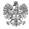 Komenda Miejska Państwowej Straży Pożarnejwe Wrocławiuul. Kręta 2850-233- Wrocław tel.: 71 320 70 74fax: 71 320 70 05kom.: 793 40 18 14e-mail: x.xxxxxx@kmpsp.wroclaw.pl *Niepotrzebne skreślić,   ** ObjaśnieniaZałącznik nr 2 do umowy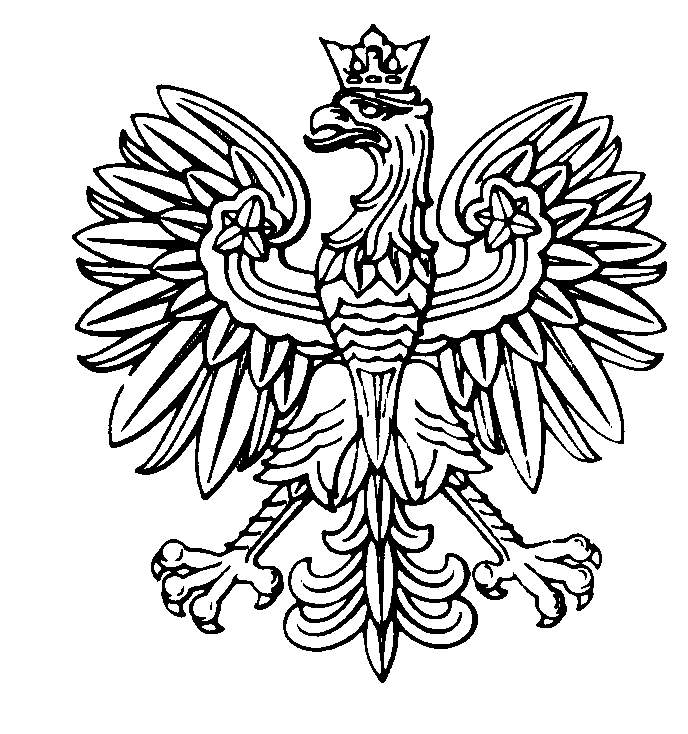 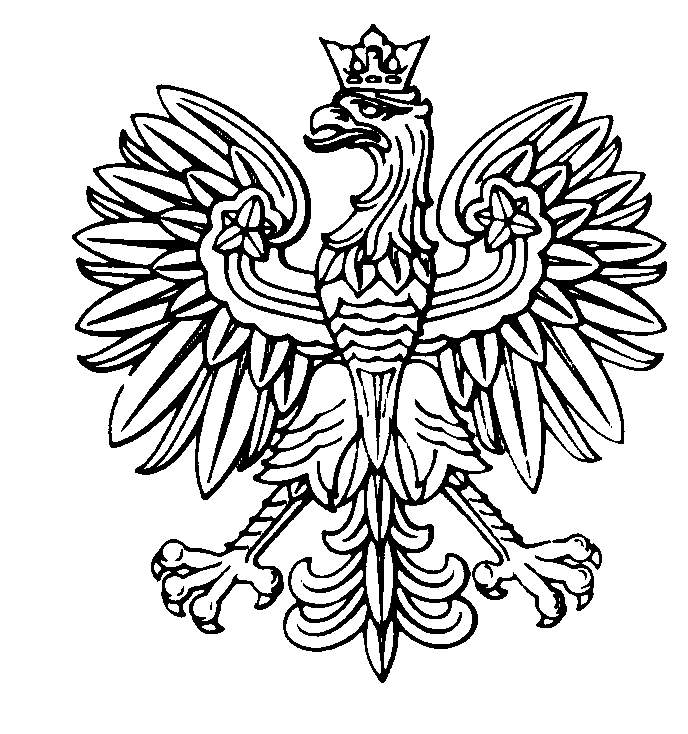 a/atel. (0-71) 320-70-00; fax. (0-71) 320-70-05Wrocław, dnia …… sierpnia  2015r.MTT-X. YYY. ZZ. LLLLAdresat Znak sprawy: MTT…………Reklamacja Zlecenie naprawy gwarancyjnej samochodu*, sprzętu*Samochód*, sprzęt* marki: Mercedes Benz,Przeznaczenie: GBA 2,5/20, numer rejestracyjny DW XXX, Podwozie nr WDB9XXXX1L468738……………………………………….…………………..…………………,Gwarancja na podstawie § 7 umowy MTT.2370.CC.YYYYData wykonania naprawy/ zakupu samochodu wraz z ww. sprzętem …………….r.Nr zlecenia PSP: Reklamacja Nr protokołu odbioru: Protokół z dnia  ……….. z godziny …………….,Termin wykonania**: ………………………………………………………………………….…………………… Miejsce garażowania: JRG-….1,  ul. ……………, ………… Wrocław. Tel. ………….Rodzaj uszkodzenia podlegającego reklamacji:Widoczne pęknięcia elementów konstrukcyjnych mechanizmu opuszczania belki tylnej.Sprzęt przyjął : ..........................................                     Sprzęt zdał : ..........................................................( Pieczęć firmowa, imię, nazwisko)                      (stopień służbowy, nazwisko, imię,  )1.Pojazd, sprzęt marki:Nr zlecenia PSP:Nazwa sprzętu:  Marka:   Model:   Przeznaczenie: Nr operacyjny:  Nr VIN:  Nr rejestracyjny: 2.Przyjęty przez: KM PSP we Wrocławiu – JRG….Stopień, stanowisko służbowe imię nazwisko……………………………………………………………………….3.Naprawa gwarancyjna *TAK    /     *NIE4.a. Stan licznika przy odbiorze pojazdu  [ km ]4.b. Ilość paliwa  przy odbiorze pojazdu  [ l ]4.c. Ilość środka pianotwórczego [  l]5.*Wyposażenie i uzbrojenie pojazdu*Zgodnie z załącznikiem do protokołu6.Pojazd, sprzęt przyjęto** W przypadku stwierdzenia usterek przy odbiorze  należy dołączyć notatkę służbową ** W przypadku rozszerzenia zakresu naprawy należy sprawdzić wykonane prace / usługi  
z dokumentem [ zatwierdzonym kosztorysem ] przekazanym przez funkcjonariusza Wydziału Technicznego KM PSP we Wrocławiu, który prowadzi sprawę. a. Sprawny *TAK     /      *NIE b. Wykonano:    dodatkowe badanie techniczne *TAK/ *NIE c. Dołączono notatkę służbową *TAK/ *NIE 